                                             (  นายอำนาจ  ลายภูษา  )                                     นายกองค์การบริหารส่วนตำบลห้วยใหญ่
ประกาศองค์การบริหารส่วนตำบลห้วยใหญ่
เรื่อง ประกาศผู้ชนะการเสนอราคาจัดซื้อวัสดุเครื่องแต่งกายชุดดับเพลิง และเสื้อสะท้อนแสงสำนักปลัด 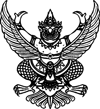 โดยวิธีเฉพาะเจาะจง
-------------------------------------------------------------------- 
ประกาศองค์การบริหารส่วนตำบลห้วยใหญ่
เรื่อง ประกาศผู้ชนะการเสนอราคาจัดซื้อวัสดุเครื่องแต่งกายชุดดับเพลิง และเสื้อสะท้อนแสงสำนักปลัด โดยวิธีเฉพาะเจาะจง
--------------------------------------------------------------------              ตามที่องค์การบริหารส่วนตำบลห้วยใหญ่ ได้มีโครงการจัดซื้อวัสดุเครื่องแต่งกายชุดดับเพลิง และเสื้อสะท้อนแสง โดยวิธีเฉพาะเจาะจง  นั้น จัดซื้อวัสดุสำนักงาน จำนวน 7 รายการผู้ได้รับการคัดเลือก ได้แก่ โชคเจริญทวี โดยเสนอราคา เป็นเงินทั้งสิ้น 41,250.๐๐บาท (-สี่หมื่นหนึ่งพันสองร้อยห้าสิบบาทถ้วน-) รวมภาษีมูลค่าเพิ่มและภาษีอื่น ค่าขนส่ง ค่าจดทะเบียน และค่าใช้จ่ายอื่นๆ ทั้งปวง             ตามที่องค์การบริหารส่วนตำบลห้วยใหญ่ ได้มีโครงการจัดซื้อวัสดุเครื่องแต่งกายชุดดับเพลิง และเสื้อสะท้อนแสง โดยวิธีเฉพาะเจาะจง  นั้น จัดซื้อวัสดุสำนักงาน จำนวน 7 รายการผู้ได้รับการคัดเลือก ได้แก่ โชคเจริญทวี โดยเสนอราคา เป็นเงินทั้งสิ้น 41,250.๐๐บาท (-สี่หมื่นหนึ่งพันสองร้อยห้าสิบบาทถ้วน-) รวมภาษีมูลค่าเพิ่มและภาษีอื่น ค่าขนส่ง ค่าจดทะเบียน และค่าใช้จ่ายอื่นๆ ทั้งปวง    ประกาศ ณ วันที่  24 พฤศจิกายน พ.ศ. ๒๕๖5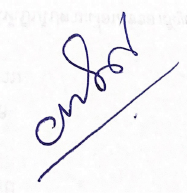 